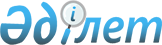 Об установлении водоохранных зон и водоохранных полос реки Аягоз и ее притоков ручьев без названия 1 и без названия 2 в створе земельных участков, предоставляемых товариществу с ограниченной ответственностью "АBS групп" для добычи общераспространенных полезных ископаемых на территории Аягозского района Восточно-Казахстанской области, и режима их хозяйственного использованияПостановление Восточно-Казахстанского областного акимата от 3 августа 2020 года № 264. Зарегистрировано Департаментом юстиции Восточно-Казахстанской области 11 августа 2020 года № 7443
      Примечание ИЗПИ.

      В тексте документа сохранена пунктуация и орфография оригинала.
      В соответствии со статьями 39, 116, 125, 145-1 Водного кодекса Республики Казахстан от 9 июля 2003 года, подпунктом 8-1) пункта 1 статьи 27 Закона Республики Казахстан от 23 января 2001 года  "О местном государственном управлении и самоуправлении в  Республике Казахстан", на основании утвержденной проектной документации и в целях поддержания водных объектов в состоянии, соответствующем санитарно-гигиеническим и экологическим требованиям, для предотвращения загрязнения, засорения и истощения поверхностных вод, а также сохранения растительного и животного мира, Восточно-Казахстанский областной акимат ПОСТАНОВЛЯЕТ:
      1. Установить:
      1) водоохранные зоны и водоохранные полосы реки Аягоз и ее притоков ручьев без названия 1 и без названия 2 в створе земельных участков, предоставляемых товариществу с ограниченной ответственностью "АBS групп" для добычи общераспространенных полезных ископаемых на территории Аягозского района Восточно-Казахстанской области, согласно приложению к настоящему постановлению;
      2) специальный режим хозяйственного использования на территории водоохранных зон и режим ограниченной хозяйственной деятельности на территории водоохранных полос реки Аягоз и ее притоков ручьев без названия 1 и без названия 2 в створе земельных участков, предоставляемых товариществу с ограниченной ответственностью "АBS групп" для добычи общераспространенных полезных ископаемых на территории Аягозского района  Восточно-Казахстанской области согласно действующему законодательству Республики Казахстан.
      2. Управлению природных ресурсов и регулирования природопользования Восточно-Казахстанской области передать утвержденную проектную документацию акиму Аягозского района для принятия мер в соответствии с установленной законодательством Республики Казахстан компетенцией и специально уполномоченным государственным органам для учета в государственном земельном кадастре и для осуществления государственного контроля за использованием и охраной водного фонда и земельных ресурсов.
      3. Управлению природных ресурсов и регулирования природопользования области в установленном законодательством Республики Казахстан порядке обеспечить:
      1) государственную регистрацию настоящего постановления в территориальном органе юстиции;
      2) в течение десяти календарных дней после государственной регистрации настоящего постановления направление его копии на официальное опубликование в периодические печатные издания, распространяемые на территории области;
      3) размещение настоящего постановления на интернет-ресурсе акима Восточно-Казахстанской области после его официального опубликования. 
      4. Контроль за исполнением настоящего постановления возложить на заместителя акима области по вопросам агропромышленного комплекса. 
      5. Настоящее постановление вводится в действие по истечении десяти календарных дней после дня его первого официального опубликования.
       "СОГЛАСОВАНО" 
Руководитель 
Балхаш-Алакольской бассейновой 
инспекции по регулированию использования 
и охране водных ресурсов 
Комитета по водным ресурсам 
Министерства экологии, геологии 
и природных ресурсов Республики Казахстан 
_____________________ Р. Иманбет 
"_____" _____________ 2020 года Водоохранные зоны и водоохранные полосы реки Аягоз и ее притоков ручьев без названия 1 и без названия 2 в створе земельных участков, предоставляемых товариществу с ограниченной ответственностью "АBS групп" для добычи общераспространенных полезных ископаемых на территории Аягозского района Восточно-Казахстанской области
      Примечание:
      Границы и ширина водоохранных зон и водоохранных полос отражены в картографическом материале утвержденной проектной документации.
					© 2012. РГП на ПХВ «Институт законодательства и правовой информации Республики Казахстан» Министерства юстиции Республики Казахстан
				
      Аким Восточно-Казахстанской области 

Д. Ахметов
Приложение к постановлению 
Восточно-Казахстанского 
областного акимата 
от 3 августа 2020 года № 264
Водный объект, их участки
Водоохранная зона
Водоохранная зона
Водоохранная зона
Водоохранная полоса
Водоохранная полоса
Водоохранная полоса
Водный объект, их участки
Протяжен-ность, км
Площадь,

га
Ширина,м
Протяжен-ность, км
Площадь,

га
Ширина,м
1
2
3
4
5
6
7
Река Аягоз от восточного створа до западного створа проектируемого участка

левый берег
3,82
336,9
500
5,52
43,9
75
Ручей без названия 1

левый берег

правый берег
0,73

0,68
3,7

3,6
50

50
Ручей без названия 2

левый берег

правый берег
0,66
49,0
500
2,13

2,21
11,1

11,5
50

50